The 2016 session of the Council adopted a revision of Resolution 1333 on the Guiding principles for the creation, management and termination of Council working groups. The Resolution instructs the Secretary-General to submit to each Council a table that identifies the Chairs and Vice-Chairs of each CWG, their tenure of office, and region.The 2018 Plenipotentiary Conference (PP-18) confirmed the continuation, nomination or reconvening of the following groups for the next cycle between two Plenipotentiary Conferences (2019-2022):Council Working Group on International Internet-related Public Policy Issues (CWG-Internet)Council Working Group on Child Online Protection (CWG-COP)Council Working Group on WSIS & SDGs (CWG-WSIS&SDG)Council Working Group on Financial and Human Resources (CWG-FHR)Council Working Group on the use of the six official languages of the Union (CWG-LANG)Council Expert Group on Decision 482 (EG-DEC-482)Expert Group on the International Telecommunication Regulations (EG-ITRs) (Resolution 146 (Rev. Dubai, 2018)Further to Circular Letter CL-18/51, at its extraordinary session, the Council 2019, held on 16 November 2019, confirmed the respective Chairs of the above-mentioned groups, but no firm decision was taken regarding the Vice-Chairs.Circular Letter CL-19/9 was sent on 12 March 2019, so to allow more time for possible new nomination or re-confirmation of Vice-Chairs.The 2019 session of the Council decided to convene an Informal Expert Group to prepare the WTPF-21.The complete list of candidatures for Chairs and Vice-Chairs is contained in Annex and is submitted to the Council for approval.CHAIRS AND VICE-CHAIRS OF COUNCIL WORKINGS GROUPS AND EXPERT GROUPS (as of 18 June 2019)____________Council 2019
Geneva, 10-20 June 2019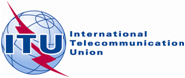 Agenda item: PL 1.8Revision 1 to
Document C19/21-EAgenda item: PL 1.819 June 2019Agenda item: PL 1.8Original: EnglishReport by the Secretary-GeneralReport by the Secretary-GeneralLIST OF CANDIDATURES FOR CHAIRS AND VICE-CHAIRS OF THE COUNCIL WORKING GROUPS AND EXPERT GROUPsLIST OF CANDIDATURES FOR CHAIRS AND VICE-CHAIRS OF THE COUNCIL WORKING GROUPS AND EXPERT GROUPsSummaryThe 2016 session of the Council adopted a revision of Resolution 1333 on the guiding principles for the creation, management and termination of Council Working Groups. The Resolution instructs the Secretary-General to submit to each Council a table that identifies the Chairs and Vice-Chairs of each CWG, their tenure of office, and region. At its extraordinary session in Dubai, the Council nominated the Chairs of the Council Working Groups and the Expert Group on Dec 482. Action requiredThe Council is invited to confirm the appointment of the Vice-Chairs of the groups and the Expert Group on Dec 482 as per the list contained in the Annex. The Council is also invited to nominate and confirm the Chair and Vice-Chairs of the Expert Group on ITRs (Resolution 146 (Rev. Dubai, 2018)), as well as the Chair of the Informal Group of Experts on WTPF.____________ReferencesPP Decision 11 (Rev. Busan, 2014), Council Resolutions 1333, 1379, 1384; Council Decision 584; Document PP-18/54; Council documents C16/122, C16/INF/17(Rev.2), C17/55, C18/56 ; Current CWG + SecretaryChairRegionDate of appointment Vice-Chair (s)RegionDate of appointment CWG on International Internet-related Public Policy Issues 
(Sec: Mr Preetam Maloor)Mr Majed Al Mazyed 
(Saudi Arabia)ARB2009Mr Silulami J. Doyi (South Africa)Mr César Martinez (Paraguay)Mr Abdulrahman Al Marzouqi (United Arab Emirates)Mr YGSC Kishore Babu (India)Mr Kamal Mammadov (Azerbaijan)Mr Paul Blaker (United Kingdom)AFRAMSARBASPCISEURnewnew20172017new2017CWG on Child Online Protection 
(Sec: Ms Carla Licciardello)Mr Abdelaziz Al Zarooni 
(United Arab Emirates)ARB2018Ms Rachel Alwala (Kenya)Ms Ellen Blackler (The Walt Disney Company)Ms Maha Z.Y. Mouasher (Jordan)Ms Aysel Hadiyeva (Azerbaijan)Mr Giorgio Tosi Beleffi (Italy)AFRAMS (Sector Member)ARBASPCISEURnew20172017new2017CWG on WSIS&SDGs 
(Sec: Mr Catalin Marinescu)Mr Vladimir Minkin 
(Russian Federation)CIS2006Ms Janet Umutesi (Rwanda)Mr Mario Canazza (Brazil)Mr Mansour Al-Qurashi (Saudi Arabia)Mr Ahmad Reza Sharafat (Isl. Rep. of Iran)Ms Aygun Ahmadova (Azerbaijan)Mr Ghislain de Salins (France)AFRAMSARBASPCISEUR2017new2017newnew2017CWG on Financial and Human Resources 
(Sec: Mr Alassane Ba/Mr Eric Dalhen)Mr Dietmar Plesse (Germany) EUR2017Ms Seynabou Seck Cisse (Senegal)Ms Vernita D. Harris (United States)Mr Mohamed Almazroei (United Arab Emirates)Mr Andrei Sergeevich Zhivov (Russian Federation)Mr Vilem Vesely (Czech Republic)AFRAMSARBASPCISEUR20172017New2017newCWG on the use of the six official languages
(Sec: Mr Xin Liu)Ms Monia Jaber Khalfallah 
(Tunisia)ARB2018Mr Paul Najarian (USA)Ms Sameera Belal (Kuwait)Mr Cai Guolei (China)Mr Vladimir Minkin (Russian Federation)Ms Blanca Gonzalez (Spain)Mr Frédéric Paruta (France)EnglishArabicChineseRussianSpanishFrench201320172013201320172017Expert group on ITRs
(Sec: Mr Preetam Maloor)Mr Lwando Bbuku (Zambia)AFRnewMr Guy-Michel Kouakou (Côte d’Ivoire)Mr Santiago Reyes-Borda (Canada)Mr Ahmad Al Rajehi (Egypt)Mr Aleksei Sergeevich Borodin (Russian Federation)Mr Simon van Merkom (Netherlands)AFRAMSARBASPCISEURnewnewnewnewnewExpert group on Decision 482
(Sec: Mr Alexandre Vallet)Mr Nikolay Varlamov (Russian Federation)CIS2018Mr Andrew Feltman (United States)Mr Mustapha Mousse (Egypt)Mr Yuansheng Xie (China)Mr Rizat Nurshabekow (Kazakhstan)AFRAMSARBASPCISEURnewnewnewnewInformal Expert Group on WTPF-21Mr Fabio Bigi (ItalyEURnew---